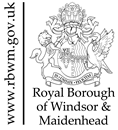 Royal Borough of Windsor and Maidenhead: Clinical waste assessment formPlease fill in as much detail as possible and upload this form to your online application form.  You can take a photo of this form and upload it as an image if you do not have a printer and/or scanner.Part A: HEALTH CARE PROFESSIONAL DETAILSPart B: Details of resident who requires a clinical collectionCategorisation of the waste being produced. Please tick the appropriate box:Infectious 						Sharps			What is the estimated quantity per week (if infectious was selected above):	 Half a bin bag or less			One to two bin bags			Two bin bags or more		Collection point if known (e.g. front doorstep) NameContact addressTelephone numberDateTitleFirst nameLast nameResident AddressResident telephone number